                                                       Приложение № 12                                                                         								УТВЕРЖДЕН                                                                           						 		        протокольным решением                                                                         								      Совета при Главе Чувашской                                                                        								     Республики по стратегическому     									                   развитию и проектной деятельности                                                                       								от 23 апреля 2019 г. № 3П А С П О Р Трегионального проекта Чувашской Республики*«Комплексная система обращения с твердыми коммунальными отходами»Основные положенияЦель и показатели регионального проекта Результаты регионального проекта 4. Финансовое обеспечение реализации регионального проекта**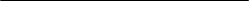  ** Оценка расходов консолидированных бюджетов субъектов Российской Федерации и внебюджетных источников носит индикативный характер; распределение бюджетных ассигнований федерального бюджета и бюджетов государственных внебюджетных фондов Российской Федерации может быть уточнено в ходе исполнения указанных бюджетов в соответствии с нормативными правовыми актами Российской Федерации, регламентирующими вопросы их исполнения.Участники регионального проекта Чувашской Республики6. Дополнительная информацияПлан мероприятий по реализации регионального проекта Наименование национального проектаЭкологияЭкологияЭкологияНаименование федерального проектаФормирование комплексной системы обращения с твердыми коммунальными отходамиФормирование комплексной системы обращения с твердыми коммунальными отходамиФормирование комплексной системы обращения с твердыми коммунальными отходамиКраткое наименование регионального проектаКомплексная система обращения с твердыми коммунальными отходамиСрок начала и окончания проекта01.01.2019 - 31.12.2024 Куратор регионального проектаАртамонов Сергей Геннадьевич – Заместитель Председателя Кабинета Министров Чувашской Республики – министр сельского хозяйства Чувашской Республики Артамонов Сергей Геннадьевич – Заместитель Председателя Кабинета Министров Чувашской Республики – министр сельского хозяйства Чувашской Республики Артамонов Сергей Геннадьевич – Заместитель Председателя Кабинета Министров Чувашской Республики – министр сельского хозяйства Чувашской Республики Руководитель регионального проектаЕфремов Александр Васильевич – Врио министра природных ресурсов и экологии Чувашской Республики Ефремов Александр Васильевич – Врио министра природных ресурсов и экологии Чувашской Республики Ефремов Александр Васильевич – Врио министра природных ресурсов и экологии Чувашской Республики Администратор регионального проектаСпиридонов Вячеслав Кириллович – начальник отдела охраны окружающей среды и регионального государственного экологического надзора Министерства природных ресурсов и экологии Чувашской Республики Спиридонов Вячеслав Кириллович – начальник отдела охраны окружающей среды и регионального государственного экологического надзора Министерства природных ресурсов и экологии Чувашской Республики Спиридонов Вячеслав Кириллович – начальник отдела охраны окружающей среды и регионального государственного экологического надзора Министерства природных ресурсов и экологии Чувашской Республики Связь с государственными программами Чувашской РеспубликиГосударственная программа Чувашской Республики «Развитие потенциала природно-сырьевых ресурсов и обеспечение экологической безопасности», подпрограмма «Обращение с отходами, в том числе с твердыми коммунальными отходами, на территории Чувашской Республики»Государственная программа Чувашской Республики «Развитие потенциала природно-сырьевых ресурсов и обеспечение экологической безопасности», подпрограмма «Обращение с отходами, в том числе с твердыми коммунальными отходами, на территории Чувашской Республики»Государственная программа Чувашской Республики «Развитие потенциала природно-сырьевых ресурсов и обеспечение экологической безопасности», подпрограмма «Обращение с отходами, в том числе с твердыми коммунальными отходами, на территории Чувашской Республики»Цель: эффективное обращение с отходами производства и потребления, к 2025 году доля твердых коммунальных отходов, направленных на обработку в общем объеме образованных твердых коммунальных отходов, составит 100 %, доля твердых коммунальных отходов, направленных на утилизацию в общем объеме образованных твердых коммунальных отходов, составит 36 %.№ п/пНаименование показателяТип показателяБазовое значениеБазовое значениеПериод, годПериод, годПериод, годПериод, годПериод, годПериод, годПериод, год№ п/пНаименование показателяТип показателяБазовое значениеБазовое значение2018201920202021202220232024№ п/пНаименование показателяТип показателяЗначениеДата2018201920202021202220232024Доля твердых коммунальных отходов, направленных на утилизацию, в общем объеме образованных твердых коммунальных отходов,%Доля твердых коммунальных отходов, направленных на утилизацию, в общем объеме образованных твердых коммунальных отходов,%Доля твердых коммунальных отходов, направленных на утилизацию, в общем объеме образованных твердых коммунальных отходов,%Доля твердых коммунальных отходов, направленных на утилизацию, в общем объеме образованных твердых коммунальных отходов,%Доля твердых коммунальных отходов, направленных на утилизацию, в общем объеме образованных твердых коммунальных отходов,%Доля твердых коммунальных отходов, направленных на утилизацию, в общем объеме образованных твердых коммунальных отходов,%Доля твердых коммунальных отходов, направленных на утилизацию, в общем объеме образованных твердых коммунальных отходов,%Доля твердых коммунальных отходов, направленных на утилизацию, в общем объеме образованных твердых коммунальных отходов,%Доля твердых коммунальных отходов, направленных на утилизацию, в общем объеме образованных твердых коммунальных отходов,%Доля твердых коммунальных отходов, направленных на утилизацию, в общем объеме образованных твердых коммунальных отходов,%Доля твердых коммунальных отходов, направленных на утилизацию, в общем объеме образованных твердых коммунальных отходов,%Доля твердых коммунальных отходов, направленных на утилизацию, в общем объеме образованных твердых коммунальных отходов,%1.Доля твердых коммунальных отходов, направленных на утилизацию, в общем объеме образованных твердых коммунальных отходов, %основной 2,501.10.20183716,222,8243336Доля твердых коммунальных отходов, направленных на обработку в общем объеме образованных твердых коммунальных отходов, %Доля твердых коммунальных отходов, направленных на обработку в общем объеме образованных твердых коммунальных отходов, %Доля твердых коммунальных отходов, направленных на обработку в общем объеме образованных твердых коммунальных отходов, %Доля твердых коммунальных отходов, направленных на обработку в общем объеме образованных твердых коммунальных отходов, %Доля твердых коммунальных отходов, направленных на обработку в общем объеме образованных твердых коммунальных отходов, %Доля твердых коммунальных отходов, направленных на обработку в общем объеме образованных твердых коммунальных отходов, %Доля твердых коммунальных отходов, направленных на обработку в общем объеме образованных твердых коммунальных отходов, %Доля твердых коммунальных отходов, направленных на обработку в общем объеме образованных твердых коммунальных отходов, %Доля твердых коммунальных отходов, направленных на обработку в общем объеме образованных твердых коммунальных отходов, %Доля твердых коммунальных отходов, направленных на обработку в общем объеме образованных твердых коммунальных отходов, %Доля твердых коммунальных отходов, направленных на обработку в общем объеме образованных твердых коммунальных отходов, %Доля твердых коммунальных отходов, направленных на обработку в общем объеме образованных твердых коммунальных отходов, %2.Доля твердых коммунальных отходов, направленных на обработку в общем объеме образованных твердых коммунальных отходов, %основной7501.10.20187577,580859095100Доля импорта оборудования для обработки и утилизации твердых коммунальных отходов, %Доля импорта оборудования для обработки и утилизации твердых коммунальных отходов, %Доля импорта оборудования для обработки и утилизации твердых коммунальных отходов, %Доля импорта оборудования для обработки и утилизации твердых коммунальных отходов, %Доля импорта оборудования для обработки и утилизации твердых коммунальных отходов, %Доля импорта оборудования для обработки и утилизации твердых коммунальных отходов, %Доля импорта оборудования для обработки и утилизации твердых коммунальных отходов, %Доля импорта оборудования для обработки и утилизации твердых коммунальных отходов, %Доля импорта оборудования для обработки и утилизации твердых коммунальных отходов, %Доля импорта оборудования для обработки и утилизации твердых коммунальных отходов, %Доля импорта оборудования для обработки и утилизации твердых коммунальных отходов, %Доля импорта оборудования для обработки и утилизации твердых коммунальных отходов, %3.Доля импорта оборудования для обработки и утилизации твердых коммунальных отходов, %дополни-тельный6001.10.201850403028262422№ п/пНаименование задачи, результатаСрокХарактеристика результатаЗадача: Формирование комплексной системы обращения с твердыми коммунальными отходами, включая создание условий для вторичной переработки всех запрещенных к захоронению отходов производства и потребленияЗадача: Формирование комплексной системы обращения с твердыми коммунальными отходами, включая создание условий для вторичной переработки всех запрещенных к захоронению отходов производства и потребленияЗадача: Формирование комплексной системы обращения с твердыми коммунальными отходами, включая создание условий для вторичной переработки всех запрещенных к захоронению отходов производства и потребленияЗадача: Формирование комплексной системы обращения с твердыми коммунальными отходами, включая создание условий для вторичной переработки всех запрещенных к захоронению отходов производства и потребления1.Результат федерального проекта: Введено в промышленную эксплуатацию мощностей по обработке ТКОХарактеристика результата федерального проекта: Доля твердых коммунальных отходов, направленных на утилизацию, в общем объеме образованных твердых коммунальных отходов по состоянию на 31 декабря 2024 г. составит 36 процентовРезультат федерального проекта: Введено в промышленную эксплуатацию мощностей по обработке ТКОХарактеристика результата федерального проекта: Доля твердых коммунальных отходов, направленных на утилизацию, в общем объеме образованных твердых коммунальных отходов по состоянию на 31 декабря 2024 г. составит 36 процентовРезультат федерального проекта: Введено в промышленную эксплуатацию мощностей по обработке ТКОХарактеристика результата федерального проекта: Доля твердых коммунальных отходов, направленных на утилизацию, в общем объеме образованных твердых коммунальных отходов по состоянию на 31 декабря 2024 г. составит 36 процентов1.1.Разработана электронная модель территориальной схемы обращения с отходами, в том числе с твердыми коммунальными отходами 31.10.2020100 % в субъекте Российской Федерации1.2.Введено в промышленную эксплуатацию мощностей по обработке ТКО, млн. тонн/год31.12.2024Доля твердых коммунальных отходов, направленных на обработку в общем объеме образованных твердых коммунальных отходов на 31.12.2024 г. составит 100 %. Доля твердых коммунальных отходов, направленных на утилизацию, в общем объеме образованных твердых коммунальных отходов на 31.12.2024 г. составит 36%. 1.3.Приобретено оборудование для 3-х мусороперегрузочных станций, в том числе:в 2019 г. – для мусороперегрузочной станции мощностью приема отходов не более 30 тыс. тонн/год в Шумерлинском районе Чувашской Республики;в 2020 г. – для мусороперегрузочной станции в  Вурнарском районе Чувашской Республики;в 2021 г. – для мусороперегрузочной станции в  Батыревском районе Чувашской Республики31.12.2024 Предусматривается приобретение оборудования для создания мусороперегрузочных  станций до 30 тыс.  тонн/год каждая; общая мощность – 0,09 млн. тонн/год.Доля твердых коммунальных отходов, направленных на обработку в общем объеме образованных твердых коммунальных отходов, составит 100 % к 2024 г. № п/пНаименование результата и источники финансированияНаименование результата и источники финансированияОбъем финансового обеспечения по годам реализации (млн. рублей)Объем финансового обеспечения по годам реализации (млн. рублей)Объем финансового обеспечения по годам реализации (млн. рублей)Объем финансового обеспечения по годам реализации (млн. рублей)Объем финансового обеспечения по годам реализации (млн. рублей)Объем финансового обеспечения по годам реализации (млн. рублей)Всего (млн. рублей)№ п/пНаименование результата и источники финансированияНаименование результата и источники финансирования201920202021202220232024Всего (млн. рублей)Результат федерального проекта: Введено в промышленную эксплуатацию мощностей по обработке ТКОРезультат федерального проекта: Введено в промышленную эксплуатацию мощностей по обработке ТКОРезультат федерального проекта: Введено в промышленную эксплуатацию мощностей по обработке ТКОРезультат федерального проекта: Введено в промышленную эксплуатацию мощностей по обработке ТКОРезультат федерального проекта: Введено в промышленную эксплуатацию мощностей по обработке ТКОРезультат федерального проекта: Введено в промышленную эксплуатацию мощностей по обработке ТКОРезультат федерального проекта: Введено в промышленную эксплуатацию мощностей по обработке ТКОРезультат федерального проекта: Введено в промышленную эксплуатацию мощностей по обработке ТКО1.Разработана электронная модель территориальной схемы обращения с отходами, в том числе с твердыми коммунальными отходамиРазработана электронная модель территориальной схемы обращения с отходами, в том числе с твердыми коммунальными отходами2.Введено в промышленную эксплуатацию мощностей по обработке ТКО, млн. тонн/годВведено в промышленную эксплуатацию мощностей по обработке ТКО, млн. тонн/год3.Приобретено оборудование для 3-х мусороперегрузочных станций, в том числе:в 2019 г. – для мусороперегрузочной станции мощностью приема отходов не более 30 тыс. тонн/год в Шумерлинском районе Чувашской Республики;в 2020 г. – для мусороперегрузочной станции в  Вурнарском районе Чувашской Республики;в 2021 г. – для мусороперегрузочной станции в  Батыревском районе Чувашской РеспубликиПриобретено оборудование для 3-х мусороперегрузочных станций, в том числе:в 2019 г. – для мусороперегрузочной станции мощностью приема отходов не более 30 тыс. тонн/год в Шумерлинском районе Чувашской Республики;в 2020 г. – для мусороперегрузочной станции в  Вурнарском районе Чувашской Республики;в 2021 г. – для мусороперегрузочной станции в  Батыревском районе Чувашской Республики49,41017,12421,331---87,8653.1.1.федеральный бюджет (в т.ч. межбюд-жетные трансферты республиканскому бюджету Чувашской Республики (субсидии)федеральный бюджет (в т.ч. межбюд-жетные трансферты республиканскому бюджету Чувашской Республики (субсидии)46,44516,09720,264---82,8063.1.2.консолидированный бюджет Чувашской Республики, в т.ч.:консолидированный бюджет Чувашской Республики, в т.ч.:2,9651,0271,067----3.1.2.1.республиканский бюджет Чувашской Республикиреспубликанский бюджет Чувашской Республики2,9651,0271,067---5,0593.1.2.2.межбюджетные трансферты республиканского бюджета Чувашской Республики бюджетам муниципальных образованиймежбюджетные трансферты республиканского бюджета Чувашской Республики бюджетам муниципальных образований3.1.2.3.бюджеты муниципальных образований (без учета межбюджетных трансфертов из республиканского бюджета Чувашской Республики)бюджеты муниципальных образований (без учета межбюджетных трансфертов из республиканского бюджета Чувашской Республики)3.1.3.внебюджетные источникивнебюджетные источники3.1.4.внебюджетные источникивнебюджетные источникиВсего по региональному проекту, в том числе:Всего по региональному проекту, в том числе:Всего по региональному проекту, в том числе:49,41017,12421,331---87,865федеральный бюджет (в т.ч. межбюджетные трансферты республиканскому бюджету Чувашской Республики (субсидии)федеральный бюджет (в т.ч. межбюджетные трансферты республиканскому бюджету Чувашской Республики (субсидии)федеральный бюджет (в т.ч. межбюджетные трансферты республиканскому бюджету Чувашской Республики (субсидии)46,44516,09720,264---82,806бюджеты государственных внебюджетных фондов Российской Федерации и их территориальных фондовбюджеты государственных внебюджетных фондов Российской Федерации и их территориальных фондовбюджеты государственных внебюджетных фондов Российской Федерации и их территориальных фондов-------консолидированный бюджет Чувашской Республики, в т.ч.:консолидированный бюджет Чувашской Республики, в т.ч.:консолидированный бюджет Чувашской Республики, в т.ч.:2,9651,0271,067---5,059республиканский бюджет Чувашской Республикиреспубликанский бюджет Чувашской Республикиреспубликанский бюджет Чувашской Республики2,9651,0271,067---5,059межбюджетные трансферты республиканского бюджета Чувашской Республики бюджетам муниципальных образованиймежбюджетные трансферты республиканского бюджета Чувашской Республики бюджетам муниципальных образованиймежбюджетные трансферты республиканского бюджета Чувашской Республики бюджетам муниципальных образований-------бюджеты муниципальных образований (без учета межбюджетных трансфертов из республиканского бюджета Чувашской Республики)бюджеты муниципальных образований (без учета межбюджетных трансфертов из республиканского бюджета Чувашской Республики)бюджеты муниципальных образований (без учета межбюджетных трансфертов из республиканского бюджета Чувашской Республики)-------Внебюджетные источникиВнебюджетные источникиВнебюджетные источники-------№ п/пРоль в проектеРоль в проектеФамилия, инициалыДолжностьНепосредственный руководительЗанятость в проекте(процентов)1.Руководитель регионального проектаРуководитель регионального проектаЕфремов А.В.Врио министраприродных ресурсов иэкологии Чувашской РеспубликиМоторин И.Б.Председатель Кабинета Министров Чувашской Республики202.Администратор регионального проектаАдминистратор регионального проектаСпиридонов В.К.Начальник отдела охраны окружающей среды и регионального государственного экологического надзора Министерства природных ресурсов и экологии Чувашской РеспубликиЕфремов А.В.,Врио министра природныхресурсов и экологииЧувашской Республики20Общие организационные мероприятия по региональному проектуОбщие организационные мероприятия по региональному проектуОбщие организационные мероприятия по региональному проектуОбщие организационные мероприятия по региональному проектуОбщие организационные мероприятия по региональному проектуОбщие организационные мероприятия по региональному проектуОбщие организационные мероприятия по региональному проекту3.Администратор регионального проектаАдминистратор регионального проектаСпиридонов В.К.Начальник отдела охраны окружающей среды и регионального государственного экологического надзора Министерства природных ресурсов и экологии Чувашской РеспубликиЕфремов А.В.,Врио министра природныхресурсов и экологииЧувашской Республики204.Участник регионального проектаУчастник регионального проектаМостайкин А.А.Первый заместитель Главы  администрации Шумерлинского района – начальник отдела сельского хозяйства и экологии Рафинов Л.Г.Глава администрации Шумерлинского района Чувашской Республики205.Участник регионального проектаУчастник регионального проектаГорбунов В.А.Первый заместитель Главы  администрации Вурнарского района – начальник отдела сельского хозяйства и экологииНиколаев Л.Г.Глава администрации Вурнарского района Чувашской Республики206.Участник регионального проектаУчастник регионального проектаЯмалетдинов Р.Ф.Первый заместитель Главы  администрации Батыревского района – начальник отдела строительства, развития общественной инфраструктурыСеливанов Р.В.Глава администрации Батыревского района Чувашской Республики20Разработана электронная модель территориальной схемы обращения с отходами, в том числе с твердыми коммунальными отходамиРазработана электронная модель территориальной схемы обращения с отходами, в том числе с твердыми коммунальными отходамиРазработана электронная модель территориальной схемы обращения с отходами, в том числе с твердыми коммунальными отходамиРазработана электронная модель территориальной схемы обращения с отходами, в том числе с твердыми коммунальными отходамиРазработана электронная модель территориальной схемы обращения с отходами, в том числе с твердыми коммунальными отходамиРазработана электронная модель территориальной схемы обращения с отходами, в том числе с твердыми коммунальными отходамиРазработана электронная модель территориальной схемы обращения с отходами, в том числе с твердыми коммунальными отходами7.Руководитель регионального проектаРуководитель регионального проектаЕфремов А.В.Врио министраприродных ресурсов иэкологии Чувашской РеспубликиМоторин И.Б.Председатель Кабинета Министров Чувашской Республики20Введено в промышленную эксплуатацию мощностей по обработке ТКО, млн. тонн/годВведено в промышленную эксплуатацию мощностей по обработке ТКО, млн. тонн/годВведено в промышленную эксплуатацию мощностей по обработке ТКО, млн. тонн/годВведено в промышленную эксплуатацию мощностей по обработке ТКО, млн. тонн/годВведено в промышленную эксплуатацию мощностей по обработке ТКО, млн. тонн/годВведено в промышленную эксплуатацию мощностей по обработке ТКО, млн. тонн/годВведено в промышленную эксплуатацию мощностей по обработке ТКО, млн. тонн/год9.Ответственный за достижение результата регионального проектаОтветственный за достижение результата регионального проектаЕфремов А.В.Врио министраприродных ресурсов иэкологии Чувашской РеспубликиМоторин И.Б.Председатель Кабинета Министров Чувашской Республики20Приобретено оборудование для 3-х мусороперегрузочных станций, в том числе:в 2019 г. – для мусороперегрузочной станции мощностью приема отходов не более 30 тыс. тонн/год в Шумерлинском районе Чувашской Республики; в 2020 г. – для мусороперегрузочной станции в  Вурнарском районе Чувашской Республики; в 2021 г. – для мусороперегрузочной станции в  Батыревском районе Чувашской РеспубликиПриобретено оборудование для 3-х мусороперегрузочных станций, в том числе:в 2019 г. – для мусороперегрузочной станции мощностью приема отходов не более 30 тыс. тонн/год в Шумерлинском районе Чувашской Республики; в 2020 г. – для мусороперегрузочной станции в  Вурнарском районе Чувашской Республики; в 2021 г. – для мусороперегрузочной станции в  Батыревском районе Чувашской РеспубликиПриобретено оборудование для 3-х мусороперегрузочных станций, в том числе:в 2019 г. – для мусороперегрузочной станции мощностью приема отходов не более 30 тыс. тонн/год в Шумерлинском районе Чувашской Республики; в 2020 г. – для мусороперегрузочной станции в  Вурнарском районе Чувашской Республики; в 2021 г. – для мусороперегрузочной станции в  Батыревском районе Чувашской РеспубликиПриобретено оборудование для 3-х мусороперегрузочных станций, в том числе:в 2019 г. – для мусороперегрузочной станции мощностью приема отходов не более 30 тыс. тонн/год в Шумерлинском районе Чувашской Республики; в 2020 г. – для мусороперегрузочной станции в  Вурнарском районе Чувашской Республики; в 2021 г. – для мусороперегрузочной станции в  Батыревском районе Чувашской РеспубликиПриобретено оборудование для 3-х мусороперегрузочных станций, в том числе:в 2019 г. – для мусороперегрузочной станции мощностью приема отходов не более 30 тыс. тонн/год в Шумерлинском районе Чувашской Республики; в 2020 г. – для мусороперегрузочной станции в  Вурнарском районе Чувашской Республики; в 2021 г. – для мусороперегрузочной станции в  Батыревском районе Чувашской РеспубликиПриобретено оборудование для 3-х мусороперегрузочных станций, в том числе:в 2019 г. – для мусороперегрузочной станции мощностью приема отходов не более 30 тыс. тонн/год в Шумерлинском районе Чувашской Республики; в 2020 г. – для мусороперегрузочной станции в  Вурнарском районе Чувашской Республики; в 2021 г. – для мусороперегрузочной станции в  Батыревском районе Чувашской РеспубликиПриобретено оборудование для 3-х мусороперегрузочных станций, в том числе:в 2019 г. – для мусороперегрузочной станции мощностью приема отходов не более 30 тыс. тонн/год в Шумерлинском районе Чувашской Республики; в 2020 г. – для мусороперегрузочной станции в  Вурнарском районе Чувашской Республики; в 2021 г. – для мусороперегрузочной станции в  Батыревском районе Чувашской Республики11.11.Ответственный за достижение результата регионального проектаЕфремов А.В.Врио министраприродных ресурсов иэкологии Чувашской РеспубликиМоторин И.Б.Председатель Кабинета Министров Чувашской Республики2012.12.Участник регионального проектаМостайкин А.А.Первый заместитель Главы  администрации Шумерлинского района – начальник отдела сельского хозяйства и экологии Рафинов Л.Г.Глава администрации Шумерлинского района Чувашской Республики2013.13.Участник регионального проектаГорбунов В.А.Первый заместитель Главы  администрации Вурнарского района – начальник отдела сельского хозяйства и экологииНиколаев Л.Г.Глава администрации Вурнарского района Чувашской Республики2014.14.Участник регионального проектаЯмалетдинов Р.Ф.Первый заместитель Главы  администрации Батыревского района – начальник отдела строительства, развития общественной инфраструктурыСеливанов Р.В.Глава администрации Батыревского района Чувашской Республики20(1) – показатель будет откорректирован в соответствии с разработанной в 2019 году Методикой расчёта показателя (Численность населения, качество жизни которого улучшится в связи с ликвидацией и рекультивацией объектов накопленного вреда окружающей среде, тыс. чел.)Приложение №1к паспорту регионального проектаЧувашской РеспубликиКомплексная система обращения с ТКО на территории Чувашской Республики№ п/пНаименование результата, мероприятия,контрольной точкиСроки реализацииСроки реализацииОтветственный исполнительВид документа и характеристикарезультатаУровень контроля№ п/пНаименование результата, мероприятия,контрольной точкиНачалоОкончаниеОтветственный исполнительВид документа и характеристикарезультатаУровень контроля1.Разработана электронная модель территориальной схемы обращения с отходами, в том числе с твердыми коммунальными отходами03.07.201831.10.2020Ефремов А.В.Врио министраприродных ресурсов иэкологии Чувашской РеспубликиОтчет ПС1.1.1.Направление «дорожных карт» по разработке электронной модели территориальной схемы обращения с отходами, в том числе с твердыми коммунальными отходами, в Минприроды России03.07.201825.12.2018Ефремов А.В.Врио министраприродных ресурсов иэкологии Чувашской РеспубликиПисьмоРНП1.1.2.Направление отчетов о ходе реализации «дорожных карт» по разработке моделей территориальных схем обращения с отходами, вы том числе с твердыми коммунальными отходами, в Минприроды России25.12.201801.07.2019Ефремов А.В.Врио министраприродных ресурсов иэкологии Чувашской РеспубликиПисьмоРНП1.1.3.Направление отчетов о ходе реализации «дорожных карт» по разработке электронных моделей территориальных схем обращения с отходами, в том числе с твердыми коммунальными отходами, в Минприроды России01.07.201920.12.2019Ефремов А.В.Врио министраприродных ресурсов иэкологии Чувашской Республики РеспубликиПисьмоРНП1.2.1Направление отчетов о ходе реализации «дорожных карт» по разработке моделей территориальных схем обращения с отходами, в том числе с твердыми коммунальными отходами, в Минприроды России25.12.201901.07.2020Ефремов А.В.Врио министраприродных ресурсов иэкологии Чувашской Республики РеспубликиПисьмоРНП1.2.2.Направление отчетов о разработанных  электронных моделях территориальных схем обращения с отходами, в том числе с твердыми коммунальными отходами, в Минприроды России01.07.202015.10.2020Ефремов А.В.Врио министраприродных ресурсов иэкологии Чувашской Республики ПисьмоРНП2.Введено в промышленную эксплуатацию мощностей по обработке ТКО, млн. тонн/год01.01.201931.12.2021Ефремов А.В.Врио министраприродных ресурсов иэкологии Чувашской Республики.ОтчетПС2.1.1.Формирование и направление в Минприроды России заявок на предоставление субсидии из федерального бюджета бюджетам субъектов Российской Федерации в целях софинансирования расходных обязательств субъектов Российской Федерации, связанных с реализацией мероприятий государственных программ (подпрограмм государственных программ) субъектов Российской Федерации в области обращения с отходами01.01.201915.04.2019Ефремов А.В.Врио министраприродных ресурсов иэкологии Чувашской РеспубликиПисьмо, заявкаРНП2.2.1.Формирование и направление в Минприроды России заявок на предоставление субсидии из федерального бюджета бюджетам субъектов Российской Федерации в целях софинансирования расходных обязательств субъектов Российской Федерации, связанных с реализацией мероприятий государственных программ (подпрограмм государственных программ) субъектов Российской Федерации в области обращения с отходами01.01.202015.04.2020Ефремов А.В.Врио министраприродных ресурсов иэкологии Чувашской РеспубликиПисьмо, заявкаРНП2.3.1.Формирование в государственной интегрированной информационной системе управления общественными финансами «Электронный бюджет» отчетов о расходах субъекта Российской Федерации по заключенным Соглашениям за I квартал 2020 г. и их копии направлены в ФГБУ «ВНИИ Экология»01.04.202015.04.2020Ефремов А.В.Врио министраприродных ресурсов иэкологии Чувашской РеспубликиПриложение 3 к соглашению о предоставлении субсидии бюджету субъекта Российской ФедерацииРНП2.3.2.Направление в ФГБУ «ВНИИ Экология» заключенных государственных контрактов между органами исполнительной власти субъекта Российской Федерации и подрядчиком на выполнение работ по проектам, финансируемым из федерального бюджета в 2020 году01.03.202001.06.2020Ефремов А.В.Врио министраприродных ресурсов иэкологии Чувашской РеспубликиГосударственный контрактРНП2.3.3.Формирование в государственной интегрированной информационной системе управления общественными финансами «Электронный бюджет» отчетов о расходах субъекта Российской Федерации по заключенным Соглашениям за II квартал 2020 г. и их копии направлены в ФГБУ «ВНИИ Экология»01.07.202015.07.2020Ефремов А.В.Врио министраприродных ресурсов иэкологии Чувашской РеспубликиПриложение 3 к соглашению о предоставлении субсидии бюджету субъекта Российской ФедерацииРНП2.3.4.Формирование в государственной интегрированной информационной системе управления общественными финансами «Электронный бюджет» отчетов о расходах субъекта Российской Федерации по заключенным Соглашениям за III квартал 2020 г. и их копии направлены в ФГБУ «ВНИИ Экология»01.10.202015.10.2020Ефремов А.В.Ефремов А.В.Врио министраприродных ресурсов иэкологии Чувашской РеспубликиПриложение 3 к соглашению о предоставлении субсидии бюджету субъекта Российской ФедерацииРНП2.3.5.Формирование в государственной интегрированной информационной системе управления общественными финансами «Электронный бюджет» отчетов о расходах субъекта Российской Федерации по заключенным Соглашениям за IV квартал 2020 г. и их копии направлены в ФГБУ «ВНИИ Экология»01.12.202015.01.2021Ефремов А.В.Врио министраприродных ресурсов иэкологии Чувашской РеспубликиПриложение 3,4 к соглашению о предоставлении субсидии бюджету субъекта Российской ФедерацииРНП2.4.1.Формирование и направление в Минприроды России заявки на предоставление субсидии из федерального бюджета бюджетам субъектов Российской Федерации в целях софинансирования расходных обязательств субъектов Российской Федерации, связанных с реализацией мероприятий государственных программ (подпрограмм государственных программ) субъектов Российской Федерации в области обращения с отходами01.01.202115.04.2021Ефремов А.В.Врио министраприродных ресурсов иэкологии Чувашской РеспубликиПисьмо, заявка2.5.1.Формирование в государственной интегрированной информационной системе управления общественными финансами «Электронный бюджет» отчетов о расходах субъекта Российской Федерации по заключенным Соглашениям за I квартал 2021 г. и их копии направлены в ФГБУ «ВНИИ Экология»01.04.202115.04.2021Ефремов А.В.Врио министраприродных ресурсов иэкологии Чувашской РеспубликиПриложение 3 к соглашению о предоставлении субсидии бюджету субъекта Российской Федерации2.5.2.Направление в ФГБУ «ВНИИ Экология» заключенных государственных контрактов между органами исполнительной власти субъекта Российской Федерации и подрядчиком на выполнение работ по проектам, финансируемым из федерального бюджета в 2021 году01.03.202101.06.2021Ефремов А.В.Врио министраприродных ресурсов иэкологии Чувашской РеспубликиГосударственный контракт2.5.3.Формирование в государственной интегрированной информационной системе управления общественными финансами «Электронный бюджет» отчетов о расходах субъекта Российской Федерации и о достижении значений показателей результативности по заключенным Соглашениям за II квартал 2021 г. и их копии направлены в ФГБУ «ВНИИ Экология»01.07.202115.07.2021Ефремов А.В.Врио министраприродных ресурсов иэкологии Чувашской РеспубликиПриложение 3 к соглашению о предоставлении субсидии бюджету субъекта Российской Федерации2.5.4.Формирование в государственной интегрированной информационной системе управления общественными финансами «Электронный бюджет» отчетов о расходах субъекта Российской Федерации и о достижении значений показателей результативности по заключенным Соглашениям за III квартал 2021 г. и их копии направлены в ФГБУ «ВНИИ Экология»01.10.202115.10.2021Ефремов А.В.Врио министраприродных ресурсов иэкологии Чувашской РеспубликиПриложение 3 к соглашению о предоставлении субсидии бюджету субъекта Российской Федерации2.5.5.Формирование в государственной интегрированной информационной системе управления общественными финансами «Электронный бюджет» отчетов о расходах субъекта Российской Федерации и о достижении значений показателей результативности по заключенным Соглашениям за IV квартал 2021 г. и их копии направлены в ФГБУ «ВНИИ Экология»01.12.202115.01.2022Ефремов А.В.Врио министраприродных ресурсов иэкологии Чувашской РеспубликиПриложение 3,4 к соглашению о предоставлении субсидии бюджету субъекта Российской Федерации3.Приобретено оборудование для 3-х мусороперегрузочных станций, в том числе:в 2019 г. – для мусороперегрузочной станции мощностью приема отходов не более 30 тыс. тонн/год в Шумерлинском районе Чувашской Республики;в 2020 г. – для мусороперегрузочной станции в  Вурнарском районе Чувашской Республики;в 2021 г. – для мусороперегрузочной станции в  Батыревском районе Чувашской Республики01.01.201931.12.2021Ефремов А.В.Врио министраприродных ресурсов иэкологии Чувашской РеспубликиАкткуратор3.1.1.Определение перечня и стоимости необходимого к приобретению оборудования для мусороперегрузочной станции мощностью приема отходов не более 30 тыс. тонн/год в Шумерлинском районе Чувашской Республики20.12.201831.12.2018Ефремов А.В.Врио министраприродных ресурсов иэкологии Чувашской Республики иПротокол ведомственного рабочего совещаниякуратор3.1.2.Заключение соглашения о предоставлении субсидии бюджету Чувашской Республики из федерального бюджета в целях софинансирования расходных обязательств, связанных с реализацией мероприятий по приобретению оборудования для мусороперегрузочной станции мощностью приема отходов не более 30 тыс. тонн/год в Шумерлинском районе Чувашской Республики15.02.201925.02.2019Ефремов А.В.Врио министраприродных ресурсов иэкологии Чувашской РеспубликиПодписано соглашение о предоставлении субсидии бюджету Чувашской Республикикуратор3.1.3.Проведение аукциона на приобретение оборудования для мусороперегрузочной станции мощностью приема отходов не более 30 тыс. тонн/год в Шумерлинском районе Чувашской Республики25.02.201931.05.2019Ефремов А.В.Врио министраприродных ресурсов иэкологии Чувашской Республики РеспубликиКонкурсная документациякуратор3.1.4.Подписан государственный контракт на поставку оборудования для мусороперегрузочной станции мощностью приема отходов не более 30 тыс. тонн/год в Шумерлинском районе Чувашской Республики31.05.201931.05.2019Ефремов А.В.Врио министраприродных ресурсов иэкологии Чувашской РеспубликиГосударственный контракткуратор3.1.5.Подписан акт приемки оборудования для мусороперегрузочной станции мощностью приема отходов не более 30 тыс. тонн/год в Шумерлинском районе Чувашской Республики01.12.201920.12.2019Ефремов А.В.Врио министраприродных ресурсов иэкологии Чувашской РеспубликиАкт приемки оборудованиякуратор3.1.Реализованы все мероприятия, направленные на приобретение оборудования для мусороперегрузочной станции мощностью приема отходов не более 30 тыс. тонн/год в Шумерлинском районе Чувашской Республики в 2019 г.- 30.12.2019Ефремов А.В.Врио министраприродных ресурсов иэкологии Чувашской Республики РеспубликиОтчёт о реализации мероприятийкуратор3.2.1.Определение перечня и стоимости необходимого к приобретению оборудования для мусороперегрузочной станции в Вурнарском районе Чувашской Республики20.12.201931.12.2019Ефремов А.В.Врио министраприродных ресурсов иэкологии Чувашской РеспубликиПротоколкуратор3.2.2.Заключение соглашения о предоставлении субсидии бюджету Чувашской Республики из федерального бюджета в целях софинансирования расходных обязательств, связанных с реализацией мероприятий по приобретению оборудования для мусороперегрузочной станции в Вурнарском районе Чувашской Республики15.02.202025.02.2020Ефремов А.В.Врио министраприродных ресурсов иэкологии Чувашской Республики РеспубликиКонкурсная документациякуратор3.2..3.Проведение аукциона на приобретение оборудования для мусороперегрузочной станции в Вурнарском районе Чувашской Республики25.02.202031.05.2020Ефремов А.В.Врио министраприродных ресурсов иэкологии Чувашской РеспубликиМуниципальный контракткуратор3.2.4.Подписан государственный контракт на поставку оборудования для мусороперегрузочной станции в Вурнарском районе Чувашской Республики31.05.202031.05.2020Ефремов А.В.Ефремов А.В.Врио министраприродных ресурсов иэкологии Чувашской РеспубликиГосударственный контракткуратор3.2.5.Подписан акт приемки оборудования для мусороперегрузочной станции в Вурнарском районе Чувашской Республики01.12.202020.12.2020Ефремов А.В.Врио министраприродных ресурсов иэкологии Чувашской Республикикуратор3.2.Реализованы все мероприятия, направленные на приобретение оборудования для мусороперегрузочной станции в Вурнарском районе Чувашской Республики в 2020 г. -30.12.2020Ефремов А.В.Врио министраприродных ресурсов иэкологии Чувашской РеспубликиОтчёт о реализации мероприятийкуратор3.3.1.Определение перечня и стоимости необходимого к приобретению оборудования для мусороперегрузочной станции в Батыревском районе Чувашской Республики20.12.202031.12.2020Ефремов А.В.Врио министраприродных ресурсов иэкологии Чувашской РеспубликиПротоколкуратор3.3.2.Заключение соглашения о предоставлении субсидии бюджету Чувашской Республики из федерального бюджета в целях софинансирования расходных обязательств, связанных с реализацией мероприятий по приобретению оборудования для мусороперегрузочной станции в Батыревском районе Чувашской Республики15.02.202125.02.2021Ефремов А.В.Врио министраприродных ресурсов иэкологии Чувашской РеспубликиКонкурсная документациякуратор3.3.3.Проведение аукциона на приобретение оборудования для мусороперегрузочной станции в Батыревском районе Чувашской Республики25.02.202131.05.2021Ефремов А.В.Врио министраприродных ресурсов иэкологии Чувашской Республики РеспубликиМуниципальный контракткуратор3.3.4.Подписан государственный контракт на поставку оборудования для мусороперегрузочной станции в Батыревском районе Чувашской Республики31.05.202131.05.2021Ефремов А.В.Врио министраприродных ресурсов иэкологии Чувашской РеспубликиГосударственный контракткуратор3.3.5.Подписан акт приемки оборудования для мусороперегрузочной станции в Батыревском районе Чувашской Республики01.12.202120.12.2021Ефремов А.В.Врио министраприродных ресурсов иэкологии Чувашской Республикикуратор3.3.Реализованы все мероприятия, направленные на приобретение оборудования для мусороперегрузочной станции в Батыревском районе Чувашской Республики в 2021 году20.12.202130.12.2021Ефремов А.В.Врио министраприродных ресурсов иэкологии Чувашской Республики РеспубликиОтчёт о реализации мероприятийкуратор